Supplementary MaterialMRI-based brain volumetry at a single time point complements clinical evaluation of patients with multiple sclerosis in an outpatient settingAlaleh Raji, Ann-Christin Ostwaldt*, Roland Opfer, Per Suppa, Lothar Spies, Gerhard Winkler * Correspondence: Ann-Christin Ostwaldt: ann-christin.ostwaldt@jung-diagnostics.deSupplementary Table 1. Patient characteristics and volumetric results for the two MS patient populations (one scanned on the GE Signa 3 Tesla scanner system and one scanned on the Philips Achieva 3 Tesla scanner system) and the respective healthy controls. Brain volumes are uncorrected. All values are given as median and interquartile range or frequency and percentage. BP = brain parenchyma ; GM = gray matter; WM = white matter.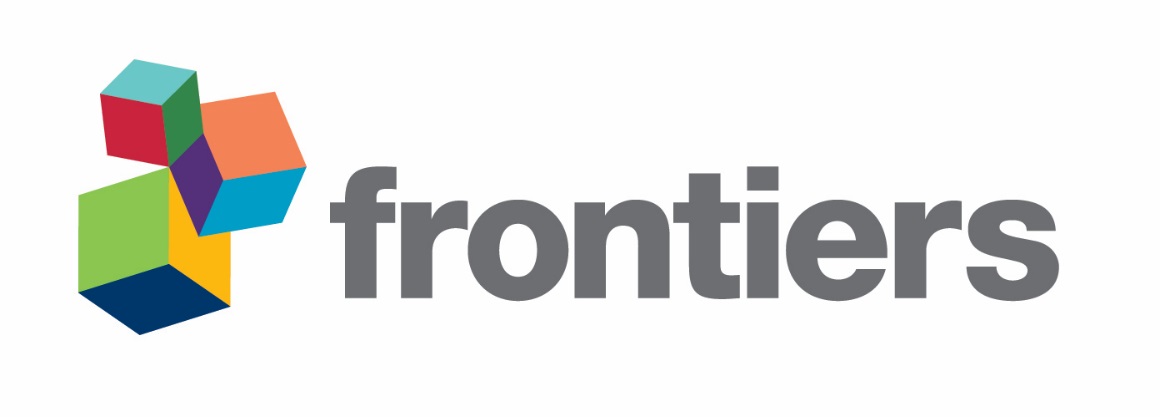 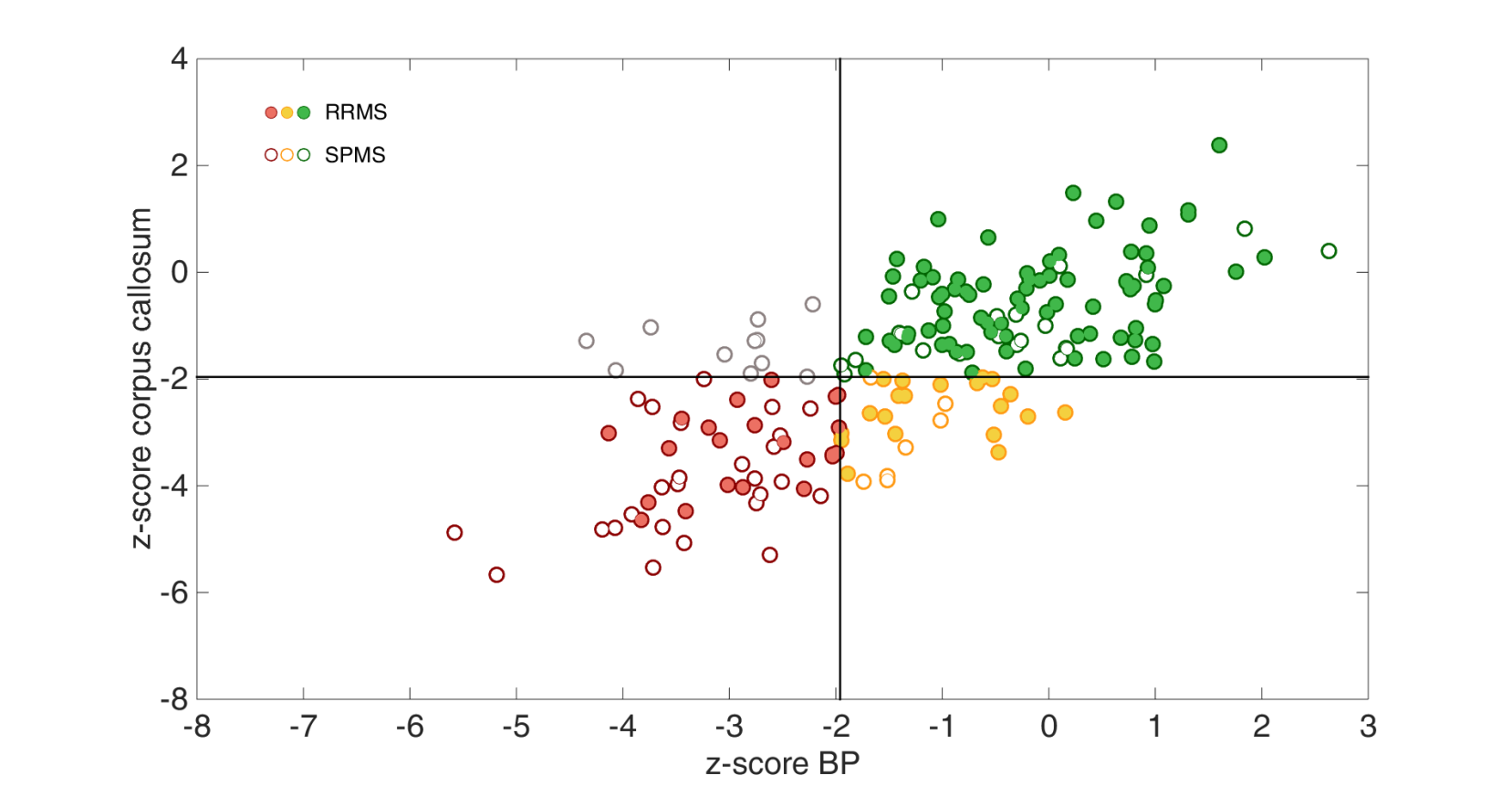 Supplementary Figure 1. Illustration of the grouping of the whole MS cohort according to corpus callosum and whole brain parenchyma (BP) atrophy. The association between z-scores for BP and z-scores for corpus callosum volumes are shown. In contrast to the grouping using thalamus z-scores (see Figure 2 for comparison), four groups are found when a cut-off of -1.96 is applied. Relapsing-remitting MS (RRMS) patients are marked with a filled circle in all groups, while secondary-progressive MS (SPMS) patients are marked with open circles. GE Philips PatientsControlsPatientsControlsSample size130345550Females 94 (72.3%)25 (73.5%)39 (70.9%)34 (68.0%)Age (years)44 (33 - 51)44 (33-51)40 (32-49)53 (36-68)BP volume (ml)1112 (1030-1212)1168 (1093-1234)1058 (979-1136)1057 (979-1155)GM  volume (ml)698 (635-750)717 (667-766)634 (587-681)613 (578-691)WM  volume (ml)423 (383-460)447 (417-482)412 (378-450)433 (394-472)Corpus callosum volume (ml)18.7 (16.5-20.9)21.9 (20.3-23.6)18.6 (16.7-21.3)20.3 (18.5-22.9)Caudate nucleus volume (ml)8.5 (7.5-9.1)9.5 (8.9-10.0)9.0 (7.8-9.4)9.0 (8.4-10.0)Thalamus volume (ml)10.6 (9.5-11.8)12.4 (11.6-13.1)10.8 (9.8-11.6)11.4 (10.7-12.3)Putamen volume (ml)19.2 (18.0-21.2)21.0 (19.6-22.5)20.2 (18.3-21.5)20.9 (19.0-22.7)